Please call Allison Motsenbocker with any questions at (610) 639-0133 or email at Allison@plattparkchurch.org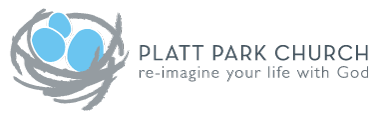 August                                     2019 Youth Group Calendar (Grades 6-12)Sun.Mon.Tue.Wed.Thu.Fri.Sat.123Girls Night @ Motsenbockers6-8pm45678910Youth Group10:30-11:3011121314151617Youth Group10:30-11:30Guys Night @ Motsenbockers6-8pm18192021222324Youth Group10:30-11:3025262728293031Youth Group10:30-11:30Events